АДМИНИСТРАЦИЯКРАСНОКАМСКОГО МУНИЦИПАЛЬНОГО РАЙОНАПЕРМСКОГО КРАЯПОСТАНОВЛЕНИЕ25.12.2015									                     № 1080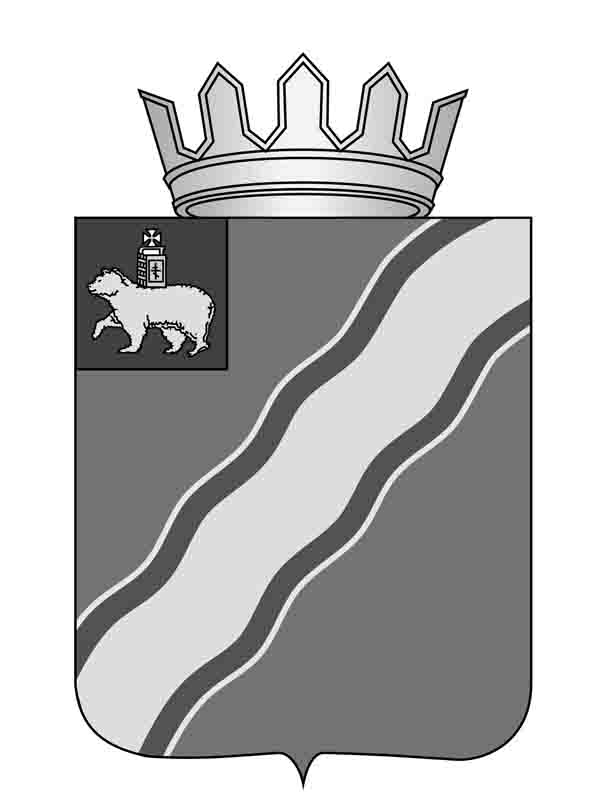 О внесении изменений в Положение и составкомиссии по соблюдению требований кслужебному поведению муниципальныхслужащих администрации Краснокамскогомуниципального района и отраслевых(функциональных) органов администрацииКраснокамского муниципального района иурегулированию конфликта интересов, утвержденные постановлением администрации Краснокамскогомуниципального района от 17.07.2014 № 934«Об утверждении Положения о комиссии по соблюдению требований к служебному поведению муниципальных служащих администрации Краснокамского муниципальногорайона и отраслевых (функциональных)органов администрации Краснокамскогомуниципального района и урегулированиюконфликта интересов»        В соответствии с Указом губернатора Пермского края от 19 июля 2012 г. № 44 «О мерах по реализации отдельных положений законодательства Российской Федерации в сфере противодействия коррупции на муниципальной службе в Пермском крае» (в редакции от 22 октября 2015 г. № 150), администрация Краснокамского муниципального районаПОСТАНОВЛЯЕТ:1. Внести в Положение и состав комиссии по соблюдению требований к служебному поведению муниципальных служащих администрации Краснокамского муниципального района и отраслевых (функциональных) органов администрации Краснокамского муниципального района и урегулированию конфликта интересов», утвержденное постановлением администрации Краснокамского муниципального района от 17.07.2014 № 934  «Об утверждении Положения о комиссии по соблюдению требований к служебному поведению муниципальных служащих администрации Краснокамского муниципального района и отраслевых (функциональных) органов администрации Краснокамского муниципального района и урегулированию конфликта интересов» (в редакции от 20.10.2014 № 1415, от 29.04.2015 № 521, от 03.12.2015 № 1005) следующие изменения:1.1. пункт 5 Положения дополнить абзацем десять следующего содержания:"представитель структурного подразделения администрации губернатора Пермского края, осуществляющего полномочия органа по профилактике коррупционных и иных правонарушений, в случае рассмотрения вопросов, являющихся основаниями для увольнения муниципального служащего в связи с утратой доверия, предусмотренных статьями 14.1 и 15 Федерального закона от 2 марта 2007 г. N 25-ФЗ "О муниципальной службе в Российской Федерации";1.2. состав дополнить позицией следующего содержания:«-представитель структурного подразделения администрации губернатора Пермского края, осуществляющего полномочия органа по профилактике коррупционных и иных правонарушений, в случае рассмотрения вопросов, являющихся основаниями для увольнения муниципального служащего в связи с утратой доверия, предусмотренных статьями 14.1 и 15 Федерального закона от 2 марта 2007 г. N 25-ФЗ "О муниципальной службе в Российской Федерации».2. Постановление подлежит опубликованию в специальном выпуске «Официальные материалы органов местного самоуправления Краснокамского муниципального района» газеты "Краснокамская звезда" и размещению на официальном сайте администрации Краснокамского муниципального района в сети Интернет www.krasnokamskiy.com. 3. Контроль за исполнением постановления оставляю за собой.Глава Краснокамскогомуниципального района -глава администрации Краснокамскогомуниципального района                                                           Ю.Ю.КрестьянниковЖернакова О.С.4-49-01